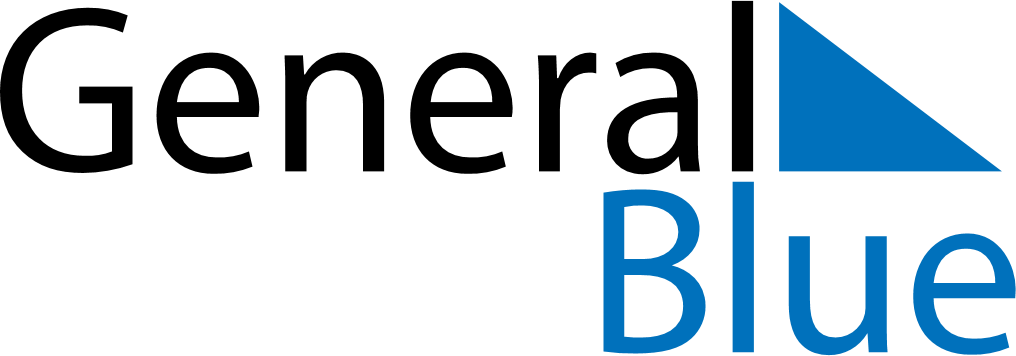 November 2024November 2024November 2024November 2024November 2024November 2024Wielun, Lodz Voivodeship, PolandWielun, Lodz Voivodeship, PolandWielun, Lodz Voivodeship, PolandWielun, Lodz Voivodeship, PolandWielun, Lodz Voivodeship, PolandWielun, Lodz Voivodeship, PolandSunday Monday Tuesday Wednesday Thursday Friday Saturday 1 2 Sunrise: 6:38 AM Sunset: 4:19 PM Daylight: 9 hours and 41 minutes. Sunrise: 6:40 AM Sunset: 4:18 PM Daylight: 9 hours and 37 minutes. 3 4 5 6 7 8 9 Sunrise: 6:42 AM Sunset: 4:16 PM Daylight: 9 hours and 34 minutes. Sunrise: 6:43 AM Sunset: 4:14 PM Daylight: 9 hours and 30 minutes. Sunrise: 6:45 AM Sunset: 4:12 PM Daylight: 9 hours and 27 minutes. Sunrise: 6:47 AM Sunset: 4:11 PM Daylight: 9 hours and 23 minutes. Sunrise: 6:49 AM Sunset: 4:09 PM Daylight: 9 hours and 20 minutes. Sunrise: 6:50 AM Sunset: 4:07 PM Daylight: 9 hours and 17 minutes. Sunrise: 6:52 AM Sunset: 4:06 PM Daylight: 9 hours and 13 minutes. 10 11 12 13 14 15 16 Sunrise: 6:54 AM Sunset: 4:04 PM Daylight: 9 hours and 10 minutes. Sunrise: 6:56 AM Sunset: 4:03 PM Daylight: 9 hours and 7 minutes. Sunrise: 6:57 AM Sunset: 4:01 PM Daylight: 9 hours and 4 minutes. Sunrise: 6:59 AM Sunset: 4:00 PM Daylight: 9 hours and 0 minutes. Sunrise: 7:01 AM Sunset: 3:59 PM Daylight: 8 hours and 57 minutes. Sunrise: 7:02 AM Sunset: 3:57 PM Daylight: 8 hours and 54 minutes. Sunrise: 7:04 AM Sunset: 3:56 PM Daylight: 8 hours and 51 minutes. 17 18 19 20 21 22 23 Sunrise: 7:06 AM Sunset: 3:55 PM Daylight: 8 hours and 48 minutes. Sunrise: 7:07 AM Sunset: 3:53 PM Daylight: 8 hours and 45 minutes. Sunrise: 7:09 AM Sunset: 3:52 PM Daylight: 8 hours and 43 minutes. Sunrise: 7:11 AM Sunset: 3:51 PM Daylight: 8 hours and 40 minutes. Sunrise: 7:12 AM Sunset: 3:50 PM Daylight: 8 hours and 37 minutes. Sunrise: 7:14 AM Sunset: 3:49 PM Daylight: 8 hours and 34 minutes. Sunrise: 7:16 AM Sunset: 3:48 PM Daylight: 8 hours and 32 minutes. 24 25 26 27 28 29 30 Sunrise: 7:17 AM Sunset: 3:47 PM Daylight: 8 hours and 29 minutes. Sunrise: 7:19 AM Sunset: 3:46 PM Daylight: 8 hours and 27 minutes. Sunrise: 7:20 AM Sunset: 3:45 PM Daylight: 8 hours and 24 minutes. Sunrise: 7:22 AM Sunset: 3:44 PM Daylight: 8 hours and 22 minutes. Sunrise: 7:23 AM Sunset: 3:43 PM Daylight: 8 hours and 20 minutes. Sunrise: 7:25 AM Sunset: 3:42 PM Daylight: 8 hours and 17 minutes. Sunrise: 7:26 AM Sunset: 3:42 PM Daylight: 8 hours and 15 minutes. 